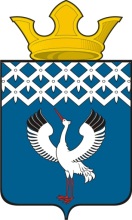  Российская Федерация         Свердловская областьГлава Байкаловского сельского поселения Байкаловского муниципального районаСвердловской областиПОСТАНОВЛЕНИЕот 27.10.2021 года   № 258-п       с. БайкаловоОб определении должностных лиц, ответственных за работу по выявлению личной заинтересованности при осуществлении закупок в соответствии  с Федеральным законом от 5 апреля 2013 года № 44-ФЗ «О контрактной системе в сфере закупок товаров, работ, услуг для обеспечения государственных и муниципальных нужд» в Администрации Байкаловского сельского поселения Байкаловского муниципального района Свердловской областиВ соответствии с Федеральным законом от 25 декабря 2008 года N 273-ФЗ "О противодействии коррупции" и во исполнение подпунктов 10.3, 10.5  пункта 10 раздела I протокола заседания Комиссии по координации работы по противодействию коррупции в Свердловской области от 29 июня 2021 года N 2-К:1. Определить ответственными за работу по выявлению личной заинтересованности при осуществлении закупок в соответствии с Федеральным законом от 5 апреля 2013 года N 44-ФЗ "О контрактной системе в сфере закупок товаров, работ, услуг для обеспечения государственных и муниципальных нужд" в Администрации Байкаловского сельского поселения Байкаловского муниципального района Свердловской области (далее - Администрация) специалиста по вопросам имущества, члена единой комиссии по осуществлению закупок, специалиста по кадровым вопросам, ответственным за профилактику коррупционных и иных правонарушений в Администрации.2. Утвердить Порядок предоставления информации о закупках и работы, направленной на выявление личной заинтересованности муниципальных служащих, работников при осуществлении таких закупок, которая приводит или может привести к конфликту интересов (прилагается).        3. Настоящее постановление разместить на официальном сайте Байкаловского сельского поселения  www.bsposelenie.ru.  4. Контроль за исполнением настоящего Постановления оставляю за собой.Глава Байкаловского сельского поселенияБайкаловского муниципального района Свердловской области                                                              Д.В. ЛыжинУтвержденПостановлением главы Байкаловского сельского поселения Байкаловского муниципального района Свердловской областиот 27.10. 2021 г. N 258-пПорядок предоставления информации о закупках и работы, направленной на выявление личной заинтересованности муниципальных служащих, работников при осуществлении таких закупок, которая приводит или может привести к конфликту интересов1. Настоящий порядок устанавливает процедуру предоставления ответственному за работу по выявлению личной заинтересованности в сфере закупок, специалисту по кадровым вопросам специалистом по вопросам имущества информации о закупках, с учетом Методических рекомендаций Министерства труда и социальной защиты Российской Федерации по проведению в Федеральных государственных органах, органах государственной власти субъектов Российской Федерации, органах местного самоуправления, государственных внебюджетных фондах и иных организациях, осуществляющих закупки в соответствии с Федеральным законом от 5 апреля 2013 года № 44-ФЗ «О контрактной системе в сфере закупок товаров, работ, услуг для обеспечения государственных и муниципальных нужд» и  Федеральным законом от 18 июля 2011 года № 223-ФЗ «О закупках товаров, работ, услуг отдельными видами юридических лиц»2. При осуществлении закупок товаров (работ, услуг) для муниципальных нужд Администрации конкурентными способами определения поставщика (подрядчика, исполнителя) специалист по вопросам имущества в течение одного рабочего дня после проведения заседания единой комиссии по осуществлению закупок (далее - комиссия) и подписания членами комиссии протокола подведения итогов электронного аукциона, протокола рассмотрения единственной заявки на участие в электронном аукционе, протокола рассмотрения заявок на участие в электронном аукционе, протокола о признании электронного аукциона несостоявшимся в электронной форме направляет специалисту по кадровым вопросам для проведения работы по выявлению личной заинтересованности сотрудников Администрации при осуществлении таких закупок для муниципальных нужд Администрации, которая приводит или может привести к конфликту интересов, следующую информацию о поставщике (подрядчике, исполнителе), с которым планируется заключение контракта по результату проведения электронной процедуры закупки (победителе электронной процедуры, а в случаях, предусмотренных Федеральным законом от 5 апреля 2013 года N 44-ФЗ "О контрактной системе в сфере закупок товаров, работ, услуг для обеспечения государственных и муниципальных нужд" (далее - Федеральный закон N 44-ФЗ), ином участнике этой процедуры, заявка которого на участие в процедуре признана соответствующей требованиям, установленным документацией и (или) извещением о закупке):1) наименование, фирменное наименование (при наличии), место нахождения (для юридического лица), почтовый адрес участника закупки, идентификационный номер налогоплательщика (при наличии), членов коллегиального исполнительного органа, лица, исполняющего функции единоличного исполнительного органа участника закупки, фамилия, имя, отчество (при наличии), паспортные данные, место жительства (для физического лица), номер контактного телефона;2) выписку из единого государственного реестра юридических лиц или засвидетельствованную в нотариальном порядке копию такой выписки (для юридического лица), выписку из единого государственного реестра индивидуальных предпринимателей или засвидетельствованную в нотариальном порядке копию такой выписки (для индивидуального предпринимателя) копии документов, удостоверяющих личность (для иного физического лица), надлежащим образом заверенный перевод на русский язык документов о государственной регистрации юридического лица или физического лица в качестве индивидуального предпринимателя в соответствии с законодательством соответствующего государства (для иностранного лица);3) копии учредительных документов участника закупки (для юридического лица).3. При осуществлении закупок товаров (работ, услуг) для государственных нужд Администрации в соответствии с частью 1 статьи 93 Федерального закона N 44-ФЗ специалист по вопросам имущества на этапе подготовки проекта контракта на закупку товаров (работ, услуг) направляет специалисту по кадровым вопросам для выявления личной заинтересованности сотрудников Администрации, при осуществлении таких закупок для государственных нужд Администрации, которая приводит или может привести к конфликту интересов, информацию, предусмотренную подпунктами 1, 2 пункта 2 настоящего Порядка о поставщике (подрядчике, исполнителе), с которым планируется заключение контракта.4. Специалист по кадровым вопросам, в случае выявления личной заинтересованности сотрудников Администрации при осуществлении закупок для муниципальных нужд Администрации, которая приводит или может привести к конфликту интересов, направляет уведомление об этом председателю единой комиссии по осуществлению закупок Администрации     5. Уведомление должно содержать следующие сведения:1) фамилию, имя, отчество, замещаемую должность сотрудника Администрации, в отношении которого выявлена личная заинтересованность при осуществлении закупок для муниципальных нужд Администрации, которая приводит или может привести к конфликту интересов;2) описание обстоятельств, при которых выявлена личная заинтересованность сотрудника Администрации.К уведомлению прилагаются все имеющиеся материалы, подтверждающие личную заинтересованность сотрудника Администрации при осуществлении закупок для муниципальных нужд Администрации, которая приводит или может привести к конфликту интересов.6. При отсутствии факта выявления личной заинтересованности сотрудников Администрации при осуществлении закупок для муниципальных нужд Администрации, которая приводит или может привести к конфликту интересов, специалист по кадровым вопросам согласовывает проект контракта об осуществлении закупки товаров (работ, услуг) для муниципальных нужд Администрации.